新 书 推 荐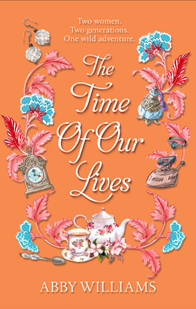 中文书名：《我们的生活》英文书名：THE TIME OF OUR LIVES作    者：Abby Williams出 版 社：Head of Zeus代理公司：Blake Friedmann/ANA/Cindy Zhang页    数：379页出版时间：2019年8月代理地区：中国大陆、台湾审读资料：电子稿类    型：小说内容简介：    由阿比·威廉姆斯（Abby Williams）创作的《我们生活的时代》（THE TIME OF OUR LIVES）是一部辛酸，却让人们对人生抱有希望的小说，它讲述了一个有关第二次机会、爱情和友情的治愈力量的故事。    26岁的艾琳（Erin）拥有她想要的一切——一份好工作、一位帅气的未婚夫、一个永远陪伴在她身边的好朋友。但是，当她发现自己的男朋后和好朋友在偷情的时候，她所知道的世界崩溃了。她不能搬回父母的房子，所以她在那附近租了一间房子，并且以一种最意想不到的方式开始了新的生活……76岁的莉迪亚（Lydia）突然之间失去了丈夫，他的死极大地打击了她，他的负债更让她非常伤心。莉迪亚别无选择，只能把房子租给一名房客。她登了一则广告，艾琳从此走进了她的生活。当莉迪亚在她的阁楼里找到一封她的初恋情人杰克（Jack）——他在六十年前离开她去服了兵役，从此便音信全无——写给她的情书时，她意识到她的婚运里还隐藏着别的秘密。是时候去了解杰克的遭遇了，在艾琳的陪伴下，莉迪亚开始了她的人生旅行。作者简介：    阿比·威廉姆斯（Abby Williams）是菲奥娜·福特（Fiona Ford）的笔名，她是一位经验丰富的自由撰稿人和多产的小说作家。她在过去十五年里为女性杂志撰写每周的专栏文章，并出版了七部长篇小说。其中两部小说以笔名菲奥娜·哈里森（Fiona Harrison）署名，这两部小说分别是《像珀西那样的哈巴狗》（A PUG LIKE PERCY）和《一只叫雨果的小狗》（A PUPPY CALLED HUGO）（HQ出版社2017年出版）。还有两部由Orion出版社出版的二战传奇小说《花火女孩》（THE SPARK GIRL）和《战时承诺》（A WARTIME PROMISE）。她现在正在创作一个新的以二战被背景的系列小说，该系列的第一部作品为《自由的圣诞节》（CHRISTMAS AT LIBERTY’S），该书由企鹅出版社出版，并成为2018年的畅销书。谢谢您的阅读！请将回馈信息发至：张滢（Cindy Zhang）安德鲁﹒纳伯格联合国际有限公司北京代表处北京市海淀区中关村大街甲59号中国人民大学文化大厦1705室, 邮编：100872电话：010-82504506传真：010-82504200Email: cindy@nurnberg.com.cn网址：www.nurnberg.com.cn微博：http://weibo.com/nurnberg豆瓣小站：http://site.douban.com/110577/微信订阅号：ANABJ2002